Latest Round-ups: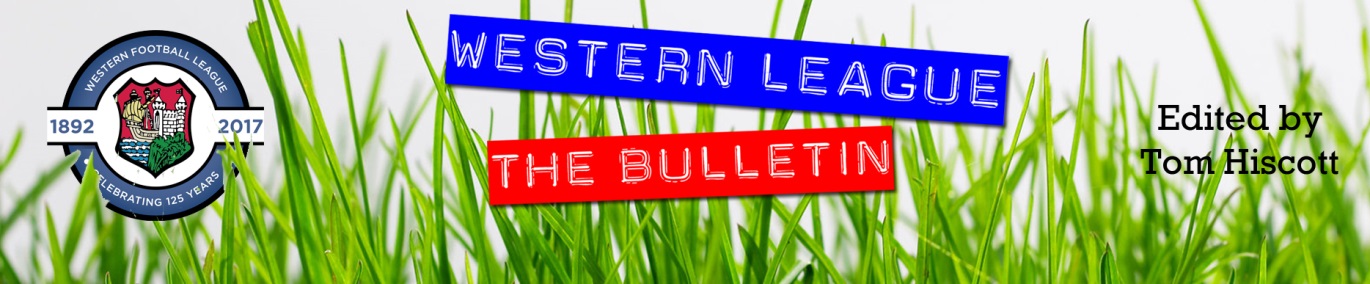 Midweek Action: During the busiest midweek schedule for some time, there was plenty of drama in Tuesday’s three Les Phillips Cup ties. The most straightforward result happened at Shepton Mallet, where goals from Aaron Seviour, Joe Morgan and a late penalty from substitute Nick Hewlett saw them beat Bishop Sutton 3-0. The in-form Sherborne Town beat higher-ranked opposition, with the First Division outfit winning by one goal to nil away at Street thanks to Declan Cornish’s 34th minute strike. The other side to qualify for the next round were Buckland Athletic, with the visitors converting all five of their penalties in a shootout victory away at Ilfracombe after their tie had finished 1-1 at the end of 90 minutes. The First Division clashes were tight affairs on the whole, with super sub Isaac Flynn rescuing a point for Almondsbury at home to Tytherington Rocks. Having fallen behind, the Almonds grabbed a share of the spoils eight minutes from time, when Flynn scored with his first touch after being summoned from the bench. There was also a 1-1 draw in the matchup between Wells and Wincanton, with Charlie Crook levelling for City after Dan Quirke had put the visitors ahead inside the opening five minutes. Tuesday’s other matchup saw Portishead topple Lebeq, with Connor Linham and James Wakefield both finding the back of the net during their 2-1 victory at Bristol Road. Things were a little bit easier 24 hours later for Hengrove, with Jackson Brown breaking the deadlock early in their 3-0 win away at Bristol Telephones. Following Brown’s opener, it was then the duo of Pete Sheppard and Danny Dodimead who wrapped up the points for Hengrove, with each scoring and assisting one another during the impressive win. There was late drama in Wednesday’s other fixture, with ten-man Radstock denied at the death by local rivals Welton. Having already seen one lead disappear earlier in the second half, Radstock struck again in the 88th minute to go 2-1 up, but the extra man paid dividends for Welton who grabbed the latest of equalisers through Courtney Charles to secure what could be a crucial point in their promotion challenge.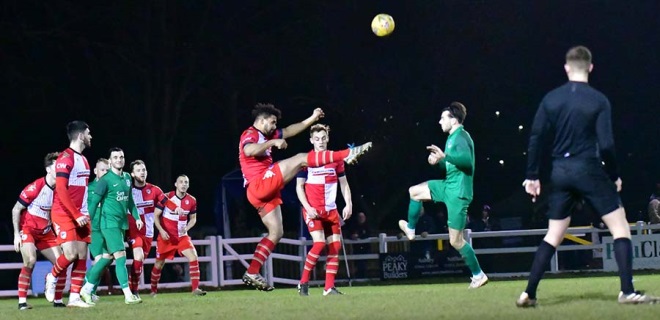 Premier Division: Jordan Harris of Exmouth Town had an afternoon to remember, scoring three of his side’s goals in their 4-1 win away at Bitton. Having fallen behind to Luke Bryan’s opener in first half stoppage time, Harris got Exmouth back on level terms ten minutes after the interval, smashing his penalty into the bottom corner. Town stayed on top for the remainder of the second half, and after Ben Steer put them ahead for the first time, Harris then struck twice more to complete the turnaround. Exmouth’s victory cut the gap slightly at the top of the league, after their fellow Devonians, Tavistock, were held to a goalless draw away at Keynsham. The Lambs will see Saturday’s 0-0 as two points dropped after playing the entirety of the second half against ten men, and also having seen Josh Grant’s penalty attempt saved by Seth Locke in the Keynsham goal. Third place now belongs to Mousehole after they hit back from last week’s shock defeat to beat Buckland Athletic 3-2 at Trungle Parc. The hosts flew out of the blocks, with Tallan Mitchell making it 2-0 after seven minutes, following on from Hayden Turner’s opener which came less than 60 seconds after the game had kicked off. Ollie Aplin pulled a goal back for Buckland towards the end of the first half, but order was restored soon after when Josh Otto struck to make it 3-1. The visitors set up a tense finale when Rob Farkins struck a 30-yarder 12 minutes from time, but they were unable to find an equaliser as Mousehole clung on for maximum points. The highest scorers of the afternoon were Ilfracombe, where Harry Stevens claimed a treble in their huge 7-2 triumph at home to Helston. Despite trailing to Stu Bowker’s early header, Ilfracombe were dominant for large passages during the first half, and quickly built a 3-1 advantage thanks to goals from Jack Langford, Stevens and Liam Short. A penalty converted early in the second half by Craig Veal threatened a fightback for the visitors, but that was as good as it got for them on a tough afternoon. Scott Huxtable’s headed effort put Town back in charge, and when Stevens struck twice more the game was all but over, with Joe Barker firing home a late seventh to complete the rout. There was late drama in Somerset, where hosts Wellington claimed a late equaliser to draw 1-1 with Shepton Mallet. With the game heading towards a goalless draw, Mallet went ahead in the final ten minutes, with Aaron Seviour expertly lifting the ball into the back of the net after he was slipped in by teammate Jacob Sloggett. The away side were unable to hang on for the victory however, and with 88 minutes on the clock, Sam Towler’s strong headed finish gave Welly a share of the points. There was also a 1-1 draw in the fixture between Millbrook and Street, and it will probably be the visitors who would be more pleased with the outcome. Rikki Sheppard’s smart finish had put Millbrook a goal ahead after 18 minutes, before Harry Foster struck midway through the second half to get the Cobblers back on level terms. It was Liam Norris who ended up being the hero for Street, with the keeper saving a late penalty from Tom Payne to deny Millbrook at the death. Clevedon Town’s Alex Camm struck nine minutes from time to help register a point for his side after they had trailed for much of the contest away at Ashton & Backwell. A Miles Hardidge volley had put Ashton in front midway through the first half, but they couldn’t quite hang on for their third consecutive victory and remain in 18th spot. The only team below Ashton in the league are Bridport, and they had another tough afternoon after falling to a 4-1 defeat away at Brislington. There were four different goalscorers for the home side, with Conor McCormack, Josh Brace, Danny Barwood and George Jones all finding the back of the net on Saturday afternoon.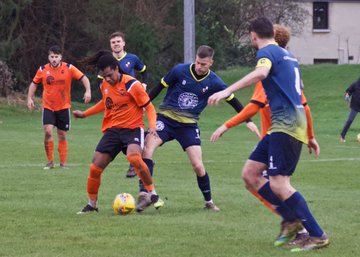 First Division: The action got underway on Friday evening in the First Division, with nine man Lebeq fighting back from a two-goal deficit to draw 2-2 with Odd Down. Goals either side of the interval from Omar Simpson and Raphael Waugh had put the Bath side in control, before a pin-point free kick from Jennison Williams found the top corner to half the deficit. Then, despite having suffered two red cards on a dramatic night, Lebeq managed to grab an unlikely equaliser in the 15th minute of added time when Sacha Tong stroked the ball home. There was plenty of late drama in the big game on Saturday afternoon too, with league leaders Sherborne striking in stoppage time to grab a 2-1 win away at Welton. Having taken the lead after half an hour through Aaron White, Sherborne were pegged back with ten minutes remaining when Will Gould drew the home side level. The Zebras never-say-die attitude shone through at West Clewes however, and then managed to secure the three points thanks to Alex Murphy’s winner deep into added time. Things were a little more simple for second-placed Warminster, with goals in either half from Martin Johnson, and an effort from centre back Ian Jeffery helping them land a 3-0 win away at Bristol Telephones. In South Somerset, a strong first-half showing helped Wincanton get back to winning ways against Portishead. Having gone ahead in the tenth minute thanks to a nutmegged finish from Jamie Thompson, the home side finished their scoring a couple of moments later when Connor Williams converted Dan Wise’s free kick to maintain their spot in the top five.Radstock Town made it seven points from a possible nine this week after hanging on to beat Cheddar 2-1. Morgan Skipp was a major contributor in Town’s victory, with the midfielder receiving the ball from James Rustell before firing home from the edge of the box just before half-time. Then, with four minutes remaining, Skipp looked to have put the game to bed when he scored for the second time as the hosts moved into a two-goal lead. Cheddar went straight up the other end and halved the deficit from the spot through Rick Bennett, yet that was as close as they came and Radstock hung on to grab the points. The Cheesemen remain in 7th spot following the defeat, but are now just one point clear of AEK Boco, after the Bristol side eased to a 3-1 win at home to Bishops Lydeard. Elsewhere, it was a promising afternoon for a number of sides in the bottom half, including for the likes of Gillingham Town, who scored three goals in the space of 18 minutes to come from behind to register a 3-2 win away at Bishop Sutton. There was also a comeback victory for Tytherington Rocks, who fell behind early before defeating Longwell Green 2-1 in Gloucestershire. Having seen Zac Cheetham break the deadlock after only seven minutes, the Rocks secured a crucial leveller in first half stoppage time when top scorer Bailey Croome found the back of the net. That goal seemed to give Tytherington a boost, and then with the game heading into the final quarter, they scored the third and final goal of the contest through Max Wilding to move up into 15th. A terrific second half fightback from Almondsbury saw them beat Oldland Abbotonians by three goals to two to end their six-match winless run. Despite Greg Parr firing them ahead from long range in the opening stages, the Almonds soon found themselves on the back-foot following goals from Aaron Mansfield and Andrew Nash. Oldland then had the opportunity to move 3-1 ahead right at the end of the first half, but Craig Parsons was thwarted from the spot by Neill Di Lucia to give the home side a lifeline heading into the second 45 minutes. The penalty save was always likely to play a role in the outcome of the game, and that became even more likely when Henry Greenbury scored from close range for Almondsbury to level the scores five minutes into the second half. The decisive goal was struck in the final ten minutes, and it came for the hosts, with Alex Cumming managing to flick the ball home to complete the memorable turnaround. At the Athletic Ground, Charlie Crook’s first half double spear-headed Wells’ 3-0 victory over Devizes, with City’s leading marksman Adam Wright extending his strong form when he completed the scoring after the interval.Recent ResultsTuesday 25thJanuary 2022Les Phillips CupShepton Mallet			3-0 			Bishop Sutton			Street				0-1			Sherborne Town		Ilfracombe Town		1-1 (3-5 pens)		Buckland Athletic		First DivisionAlmondsbury 			1-1			Tytherington Rocks			58Portishead Town 		2-1			Lebeq United 				55Wells City			1-1			Wincanton Town			35Wednesday 26th January 2022       First DivisionBristol Telephones		0-3 			Hengrove Athletic			133Radstock Town			2-2			Welton Rovers				373Friday 28th January 2022First DivisionLebeq United			2-2	 		Odd Down				25Saturday 29th January 2022Premier DivisionAshton & Backwell United 	1-1	 		Clevedon Town				202Bitton				1-4			Exmouth Town				85Brislington			4-1			Bridport				55Ilfracombe Town		7-2			Helston Athletic				152Keynsham Town		0-0			Tavistock				187Millbrook			1-1			Street					105Mousehole			3-2			Buckland AthleticWellington 			1-1	 		Shepton Mallet				105First DivisionAEK Boco 			3-1	 		Bishops LydeardAlmondsbury			3-2			Oldland AbbotoniansBishop Sutton			2-3			Gillingham Town			42Bristol Telephones		0-3			Warminster Town			53Radstock Town			2-1			Cheddar				52Tytherington Rocks		2-1			Longwell Green SportsWells City			3-0			Devizes Town				40Welton Rovers			1-2			Sherborne Town			183Wincanton Town		2-0			Portishead Town			81Leading Goalscorers (Stats courtesy of FA Fulltime Website)Upcoming FixturesTuesday 1st February 2022Premier DivisionBridgwater United		vs 		Clevedon Town				19:45KOIlfracombe Town		vs		Saltash United				19:45KOFirst DivisionBishop Sutton			vs		Hengrove Athletic			19:30KOCheddar			vs		Bishops Lydeard			19:30KOWells City			vs		Bristol Telephones			19:30KOWelton Rovers			vs		Odd Down				19:30KOWednesday 2nd February 2022       Les Phillips CupExmouth Town			vs		Wellington				19:30KOHelston Athletic			vs		Millbrook				19:45KOFirst DivisionTytherington Rocks		vs		Radstock Town				20:00KOSaturday 5th February 2022 (3pm kick-off unless noted)Premier DivisionAshton & Backwell United 	vs 		MillbrookBitton				vs		Buckland AthleticBridport			vs		Saltash UnitedBrislington			vs		Helston AthleticCadbury Heath			vs		Exmouth TownClevedon Town			vs		Ilfracombe TownMousehole			vs		Bridgwater UnitedStreet				vs		Shepton MalletWellington			vs		Keynsham TownFirst DivisionBishops Lydeard		vs		AlmondsburyBristol Telephones		vs		Bishop SuttonGillingham Town		vs		Welton RoversHengrove Athletic		vs		Tytherington RocksLongwell Green Sports		vs		Warminster TownOldland Abbotonians		vs		Sherborne TownPortishead Town		vs		CheddarWells City			vs		Odd DownWincanton Town		vs		Lebeq United				13:00KO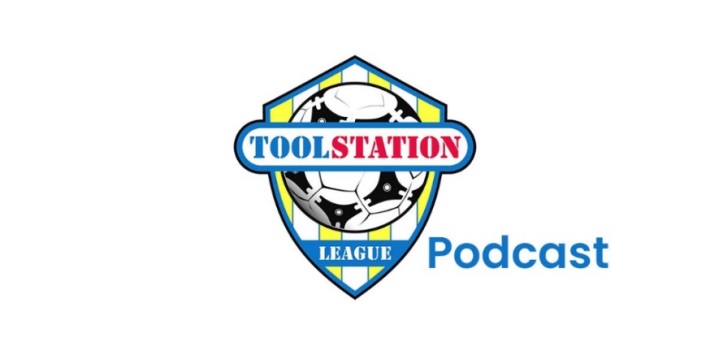 League TablesPREMIER DIVISIONPlayedWonDrawnLostGDPoints1Tavistock26176341572Exmouth Town23145439473Mousehole21142525444Ilfracombe Town23134617435Bridgwater United23133725426Bitton2412489407Shepton Mallet24107728378Helston Athletic22107512379Buckland Athletic241059103510Keynsham Town2498753511Millbrook24978153412Saltash United211047143413Clevedon Town2379793014Brislington238312-332715Wellington22679-102516Cadbury Heath266218-322017Street225314-231818Ashton & Backwell United244416-291619Bridport271026-1223FIRST DIVISIONPlayedWonDrawnLostGDPoints1Sherborne Town26176348572Warminster Town26175431563Welton Rovers26166427544Radstock Town2713776465Wincanton Town24135636446Odd Down2712695427Cheddar26115103388AEK Boco261079-2379Lebeq United27981003510Oldland Abbotonians241121103511Bishop Sutton2710512-33512Longwell Green Sports289712-53413Gillingham Town298912-33314Wells City26899-43315Tytherington Rocks268810-93216Hengrove Athletic278712-123117Portishead Town2610313-230*18Almondsbury259214-142919Bristol Telephones247215-212320Bishops Lydeard235513-202021Devizes Town264220-6114